PORTARIA Nº 056/2018 Câmara Municipal de Gramado, 04 de Dezembro de 2018.MANOELA GONÇALVES DA COSTA CALIARI, Presidente da Câmara Municipal de Gramado, no uso legal de suas atribuições, concede promoção por desempenho, no percentual de 5%, conforme pontuação atingida ao término da avaliação, atingindo 97 pontos, para a servidora MARGARETH DE FÁTIMA VAZ PEREIRA, matrícula 19, detentora do cargo de Contador, referente ao biênio 2016 a 2018, nos termos da Lei Municipal 2.916/2011.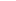 _______________________________Manoela Gonçalves da Costa Caliari                        Presidente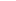 